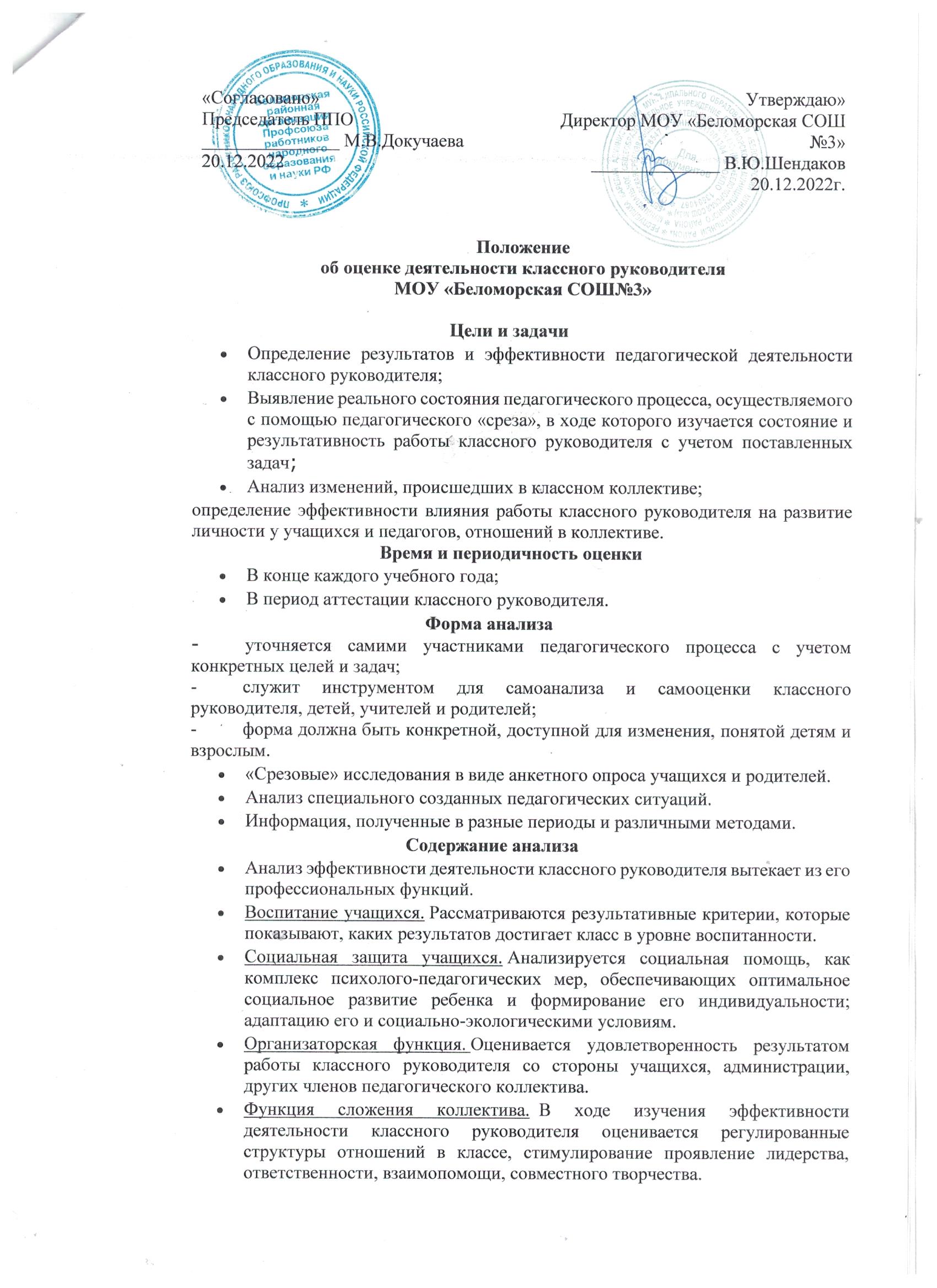 Функция развития ученического самоуправления. Анализируется созданием оптимальных условий для развития такой формы организации жизнедеятельности коллектива учащихся, которая обеспечивает развитие их самостоятельности в принятии решений для достижения целей.Диагностическая функция. Диагностика определяет качество исследования личности ребенка, коллектива в целом; использование полученных данных в педагогическом процессе.Функция целеполагания. Оценивается совместно с учащимися выработка целей воспитательной деятельности.Планирование деятельности. Оценивается качество и содержание планирования воспитательной работы, степень детского участия в процессе планирования.                   5. Результат анализа деятельности классного руководстваРезультат анализа деятельности классного руководителя определяет уровень изменений в ходе педагогического процесса:-          в учащихся класса, то есть в уровне их воспитанности, социальной и профессиональной сориентированности;-          в коллективе класса, то есть в отношениях между детьми, уровне развития самоуправления;-          в отношениях между классным руководителем и школьниками;-          во взаимодействиях между классным руководителем и родителями, родителями, родителями и детьми, классным руководителем и детьми, классным руководителем и учащимися, педагогами школы;-          в профессионализме, педагогическом мастерстве классными руководителями.Выводы делаются на основе анализа деятельности классного руководителя, анализа воспитательного плана, возможно собеседование с учителями, родителями и учащимися.Результатом анализа воспитательной работы классных руководителей должна быть оценка социальной зрелости учащихся, готовность к продолжению образования, самостоятельной жизни и труду, сформированное у учащихся навыков самообразования, самовоспитания и саморазвития.Принято на педсовете. Протокол № _____ от «_____» ___________________ 20   г.